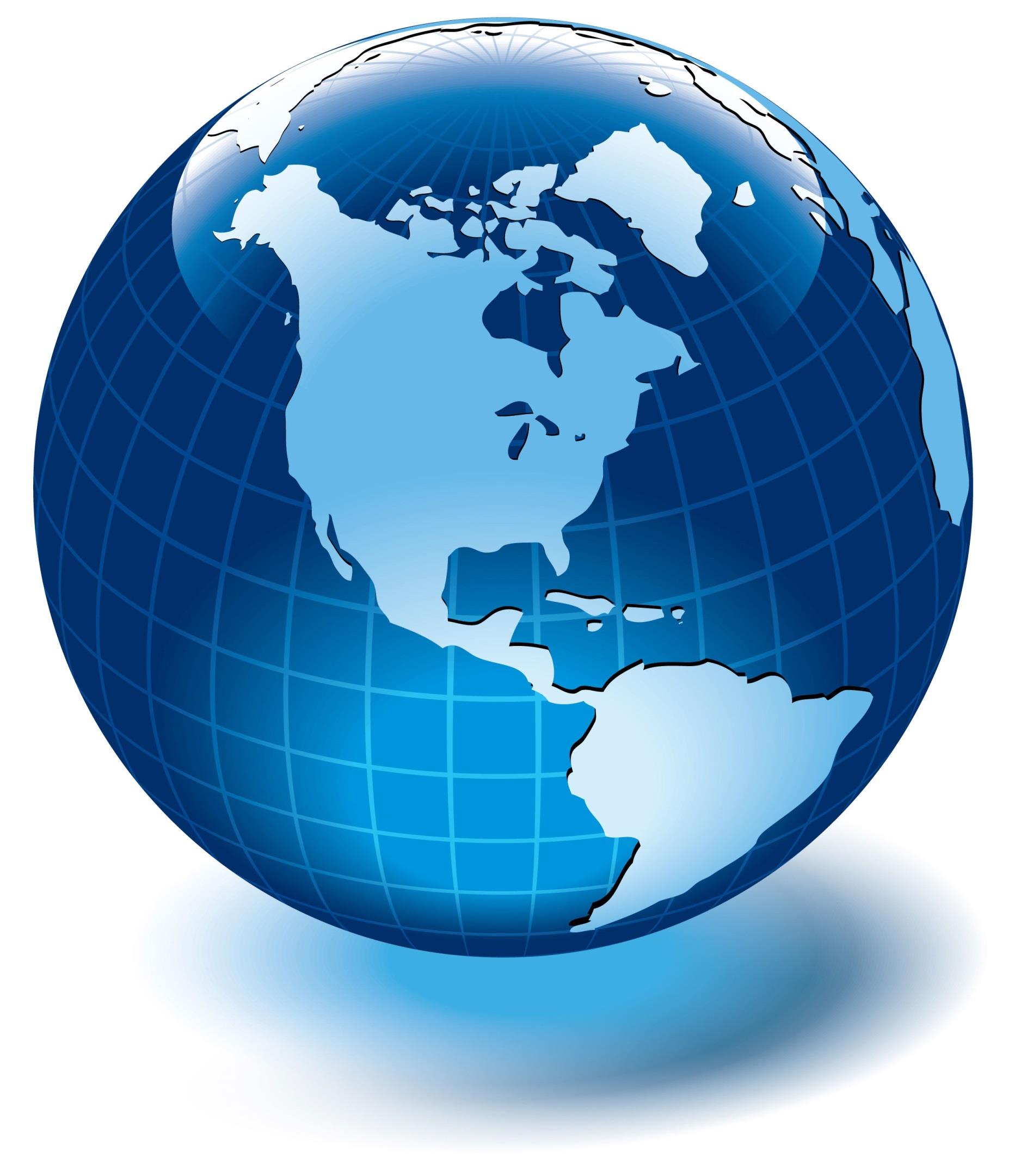 VÝBĚROVÉ ŘÍZENÍ NA STUDIJNÍ POBYTY ERASMUS+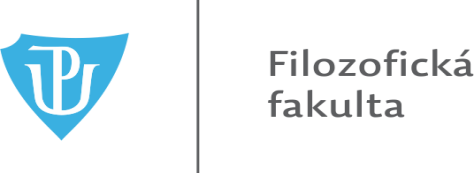 na AR 2021/22Program je určen pro studenty FF UP všech typů i forem studia (BSP, MSP I DSP)Přihláška se podává přes výběrové řízení v IS STAG:Moje studium/ECTS výjezdy/Nabídka výjezdů/Podat přihláškuUzávěrka: 7. 2. 2021Výsledky: 8. 2. 2021Informace hledejte na:https://iro.upol.cz/erasmus/studium/  evropský Erasmushttps://iro.upol.cz/erasmus/mezinarodni-kreditova-mobilita-ka107/  mimoevropský ErasmusUžitečné informace zahraničního oddělení FF UP:https://www.ff.upol.cz/studenti/zahranici/administrace-studijnich-pracovnich-a-vyzkumnych-pobytu-v-zahranici/ 